        THE PROJECT IS FUNDED BY THE EU     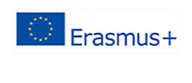 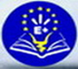 IMPROVEMENT THE TEACHING-LEARNING PROCESS AT AN ENTREPRENEURIAL AND SUSTAINABLE ESTABLISMENT     “ITLP AT EASE”Estimados alumnos, padres y tutoresNuestro instituto está llevando a cabo un proyecto ERASMUS+, financiado por  Como actividad de difusión y concienciación del tema de reciclaje y eficiencia energética  os enviamos esta misiva.De todos es sabido que el cambio climático ya es un hecho, con las graves y diversas consecuencias que ya estamos padeciendo. Por ese motivo estamos tratando estos temas junto a alumnos y profesores de institutos del Reino Unido, Alemania, Finlandia, Italia y Polonia.Tras estos encuentros, hemos concluido que debemos de mejorar nuestro sistema de reciclaje y las medidas de eficiencia energética, tanto en casa como en el instituto. 1) Reciclaje en casa:- Debemos separar los 4 tipos principales de residuos, en papel, plástico y latas, vidrios y basura orgánica, y echarlos a sus correspondientes contenedores en la calle. Los demás, como aceite(contenedor naranja), pilas y ropas, pueden echarse en contenedores específicos situados en la calle. El resto de residuos pueden llevarse tanto al Punto Limpio fijo, en la calle Hermanas Bronte en el P.I. Guadalhorce (Lu a Sa de 7:00 a 21:00, Do de 9:00 a 16:00), como al Punto Limpio móvil más cercano, que se coloca cada dos semanas en  Molina.2) Reciclaje en el instituto: -Vamos a llevar a cabo diversas actuaciones, entre otras,  la creación de una Patrulla Verde y la colocación de contenedores por todo el instituto,  para diferentes tipos de residuos:  orgánico, papel, envase, higiene femenina y centro de reciclado tecnológico.-Como primer objetivo queremos QUE LOS ALUMNOS TIREN LOS RESIDUOS A LAS PAPELERAS, y en segundo lugar QUE LO TIREN AL CONTENEDOR CORRESPONDIENTE.3) Medidas de eficiencia energética en casa:  -Enchufa los aparatos en regletas de enchufes, y apágalas cuando no haya aparatos en uso (“standby”: la lucecita roja). Los aparatos en “standby” siguen usando varios vatios de energía. Desconecta los aparatos eléctricos después de su uso, y la batería  cuando se utiliza el ordenador portátil en casa.- Compra electrodomésticos que ahorren más energía. Aquellos clasificados como “A” o superior en las etiquetas de energía son los más eficientes y ahorrarán más dinero en comparación con uno equivalente de menor clasificación.- Usa bombillas CFL (lámparas fluorescentes compactas) o tubos fluorescentes LED (diodos emisores de luz). -Usa reguladores de intensidad luminosa, sensores de luz y movimiento y temporizadores en las luces exteriores e interiores.- Usa energías renovables. Instala paneles solares para calentar el agua y la casa. Aislar completamente la casa. Sistema de calefacción eficiente.- Ahorra agua. Cierra el grifo del agua  cuando no la necesites o no la estés usando. Usa agua fría / templada. Toma una ducha corta.- Utiliza contadores inteligentes. Son muy útiles cuando el coste de la electricidad es menor. Ahorrarás dinero al reducir el consumo de electricidad durante las horas punta. Las tarifas por kw/h  varían según el tramo horario, siendo diferentes durante las horas punta, las horas valle y los horas supervalle. (Tarifa eléctrica con discriminación horaria, tarifa por horas o periodos tarifarios).- Ajusta la potencia y tarifa contratadas al consumo de energía real de tu hogar.-Haz un uso responsable de los dispositivos eléctricos: usa los aparatos eléctricos tan poco como sea posible; no alises el cabello todos los días; no uses el secador de pelo demasiado; apaga la calefacción o el aire acondicionado al abrir las ventanas; apaga las luces al salir de la habitación, independientemente de cuánto tiempo; usa ropa más de abrigo en lugar de utilizar la calefacción: y usa la luz del sol en lugar de energía eléctrica.-Monta en bicicleta o coge el autobús. Controla el consumo con una lista de los costes de consumo de energía. Come menos carne.4) También llevaremos a cabo medidas de eficiencia energética en el instituto, como establecer un día sin papel en el instituto y colocación de tubos LED y algunos sensores.Con la concienciación y colaboración de todos podremos mitigar algo los problemas y vivir en un planeta más sostenible. Dando las gracias por su atención, saludos cordiales del Equipo Erasmus+ .*El presente proyecto ha sido financiado con el apoyo de  Esta  comunicación es responsabilidad exclusiva de su autor.  no es responsable del uso que pueda hacerse de la información aquí difundida.